Участвуем в акции. МАОУ ОСОШ 1 детский сад «Колокольчик» группа «Колобок» воспитатель Цыганкова Наталья Григорьевна.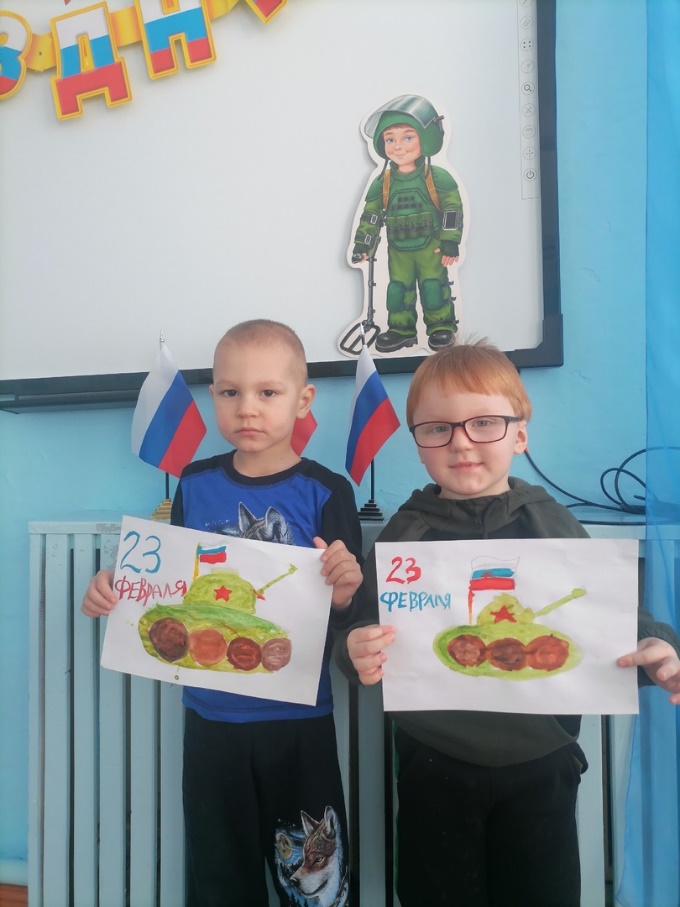 